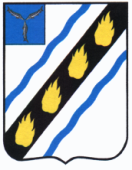  АДМИНИСТРАЦИЯ 
СОВЕТСКОГО   МУНИЦИПАЛЬНОГО  РАЙОНА САРАТОВСКОЙ ОБЛАСТИП О С Т А Н О В Л Е Н И Е от  11.06.2020   №   292р.п. СтепноеО внесении изменений в постановление  администрацииСоветского муниципальногорайона № 210 от 22.04.2019	В целях упорядочения размещения нестационарных торговых объектов (объектов оказания услуг) на территории Степновского муниципального образования Советского муниципального района, в соответствии с Федеральным законом от 6 октября 2003 года № 131-ФЗ «Об общих принципах организации местного самоуправления в Российской Федерации», Федеральным законом от 28 декабря 2009 года № 381–ФЗ «Об основах государственного регулирования торговой деятельности в Российской Федерации», постановлением Правительства РФ от 29 сентября 2010 г. № 772 «Об утверждении Правил включения нестационарных торговых объектов, расположенных на земельных участках, в зданиях, строениях и сооружениях, находящихся в государственной собственности, в схему размещения нестационарных торговых объектов»,  руководствуясь Уставом Советского муниципального района, администрация Советского муниципального района ПОСТАНОВЛЯЕТ: 	1.  Внести  в постановление администрации Советского муниципального района от 22.04.2019 №210  «Об утверждении Положения о порядке предоставления права на размещение нестационарных торговых объектов  на территории  Степновского муниципального района», следующие изменения:         п.п. 2.2. раздела 2. «Порядок размещения и эксплуатации нестационарных торговых объектов без предоставления земельного участка»  дополнить абзацем  следующего содержания:         « - размещение на срок не более чем тридцать календарных дней в течение шести последовательных календарных месяцев (предоставление указанных прав на объект нестационарного торгового объекта одному лицу на совокупный срок более чем тридцать календарных дней в течение шести последовательных календарных месяцев без проведения конкурсов или аукционов запрещается)».         2. Настоящее постановление вступает в силу со дня его официального опубликования.Глава  Советскогомуниципального района                                                             С.В. Пименов                                  Попова Л.В.5-05-54